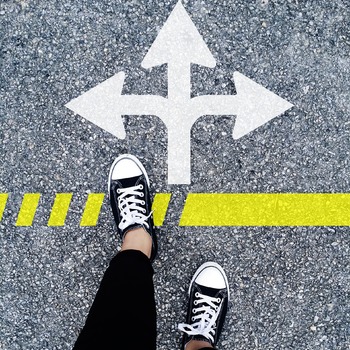 Cette séquence a été réalisée avec la méthode ABC LD. Si vous le souhaitez, les 6 fiches sont téléchargeables ici. Cours concernés : tous les cours de l’option. C’est au départ de toutes les expériences vécues sur les deux années du degré que l’élève construit son projet personnel et justifie son choix d’orientation. Le cours d’EVS peut initier le projet.Objectif d’acquis d’apprentissage : aider l’élève à poser un choix éclairé pour la suite de son parcours. Il s’agit pour l’élève de prendre conscience de ses habiletés, ses ressources et de le plonger dans des situations significatives et motivantes, sans pour autant viser le développement de prérequis pointus, voire de compétences préqualifiantes. Comme indiqué dans le programme du D2 P Services Sociaux: « Ce programme a pour ambition de préparer le jeune à la poursuite de ses études dans les le secteur « Services aux personnes » tout en restant suffisamment ouvert pour lui permettre de découvrir et se découvrir dans des contextes scolaires et/ou professionnels différents. ».L’équipe éducative sera attentive tout au long du projet d’accompagner l’élève dans sa recherche et sa réflexion.Tâche finale : Te voilà arrivé(e) au terme du 2e degré :  quelle orientation choisir pour la suite de tes études et pour ton avenir professionnel ?Pour t’y aider, tu consultes ton portfolio. Depuis le début de ta troisième année, tu as appris à mieux te connaitre, à identifier tes habiletés et tes compétences, et en fonction de cela, tu t’orientes déjà vers un métier. Ce travail te propose : d’aller à la rencontre d'un professionnel de ton choix en réalisant une interview afin de confirmer ou de nuancer ton choix de constituer un dossier sur ton projet personnel de formation que tu présentes devant tes professeurs.Temps estimé : Vingt périodes de cours à se répartir sur les différents cours de l’option sur le 2e et le 3e trimestres de la 4e année.Padlet d’outils utiles à l’activité : https://fr.padlet.com/christinecopoix1/idsth7djapodbu0wPremière activité : trouver un professionnel qui exerce ce(s) métier(s)Deuxième activité : Découvrir le monde du travail (secteurs d’activité, privé, public, types de travailleurs)Par ces activités, l’élève va explorer les facettes d’un métier et pouvoir réfléchir à ce qui l’attire le plus : quel secteur ? Primaire (proche de la nature), secondaire (envie de transformer, fabriquer, …), tertiaire (plus relationnel, communication…) ?Troisième activité : Réaliser un exercice en utilisant les notions acquises lors de l’activité 2Quatrième activité : Découvrir le monde du travail (secteurs marchand, non marchand, entreprises très petites, petites, moyennes, grandes)Cinquième activité : Rechercher un témoin Sixième activité : préparer la rencontre du témoinSeptième activité : Réaliser l’interview du témoin, Synthétiser et définir le projet d’orientation au 3e degréHuitième activité : Présenter son témoin et son choix d’orientation devant l’enseignant et la classeNeuvième activité : Constituer un dossier d’orientation (portfolio) et le présenter devant l’ensemble des professeursDixième activité : Auto-évaluationOnzième activité : Réaliser une synthèse sur un support au choix (numérique et/ou artistique)Enquête/RechercheSupportSites Internet (liens sur le Padlet)Base de données sur les métiers du SIEPApprentissages jeunesFormation pour des métiers de secteurs très variésCe qui est demandé à l’élèveRechercher des informations et des idées.Réfléchir à ses compétences, remplir le document sur le Padlet. Consulter les sites Internet et choisir deux métiers qui l’attirent. Temps estimé2X50 minutesAcquisitionSupportVidéos, site Internet (liens sur le Padlet)Document de synthèse à lireCe qui est demandé à l’élèveRegarder les vidéos : Les secteurs d’activitéImpact de la révolution numérique sur le secteur public et le secteur privé.Lire et comprendre le document de synthèse Repérer les mots qui vous ont frappés.Le professeur prévoit un moment d’échanges entre les élèves sur leurs représentations et les informations récoltées.Temps estimé50 minutesPratique/EntrainementSupportModèle du Padlet : exercice sur learning AppCe qui est demandé à l’élèveRéaliser l’exercice seul https://learningapps.org/1313427Echanger, discuter avec le professeur et/ou les élèves de la classe.Temps estimé20 minutesAcquisitionSupportDocument de synthèse à lire sur le padlet : les professeurs des différents cours de l’option détermineront ensemble la participation respective de chaque cours (savoirs, savoir-faire, …)Ce qui est demandé à l’élèveLire et comprendre le document de synthèseLe professeur prévoit un moment d’échanges entre les élèves sur leurs représentations et les informations récoltées.Temps estimé50 minutesEnquête/RechercheSupportMoteur de rechercheCe qui est demandé à l’élèveTrouver un témoin à interviewerLe professeur est présent (en classe ou à distance) pour aider l’élève.Temps estimé50 minutesProductionSupportDocument sur le PadletCe qui est demandé à l’élève Prendre rendez-vous par smartphone, mail, ….Préparer la rencontre, l’interview Lire les fiches de conseils Remplir la fiche de préparationTemps estimé50 minutesProductionSupportQuestionnaire sur le PadletCe qui est demandé à l’élève Réaliser l’interview du témoin par téléphone, mail, visioconférence ….Rédiger une synthèse de l’interview pour présenter les facettes du métier choisi et définir son projet d’orientation pour le 3e degréTemps estimé3X50 minutesDiscussionSupportOutil de vidéoconférence et/ou Chat ou en classeCe qui est demandé à l’élèvePrésenter l’interview du témoin et son choix d’orientation pour le 3e degré devant la classe et le professeur.Faire le lien avec ses talents, ses représentations initiales du métier et le choix du 3e degré pour la suite du parcours scolaire.Temps estimé2X50 minutesProductionSupportPour le dossier : voir les consignes sur le document sur le padlet,Pour la présentation : au choix par l’élève (supports TICE ou cours d’expression)Ce qui est demandé à l’élève Réaliser un dossier sur le choix d’orientation au 3e degré et le métier envisagéPrésenter son projet et argumenter son choix personnel devant les professeurs de l’option.Temps estimé6X50 minutes + 10 min /élève de présentationDiscussionSupportOutil de vidéoconférence et/ou Chat /ou en classeCe qui est demandé à l’élèveRemplir son auto-évaluation et en discuter avec l’enseignant : c’est un moment important pour mettre en lien ses représentations de départ et son évolution personnelle. En fin de degré, l’élève a muri son choix.Temps estimé20 minutesProductionSupportDossier du SIEP : Carnet d’orientation, prendre ta décisionCe qui est demandé à l’élève Synthétiser le choix d’orientation au 3e degré et le métier envisagé en t’inspirant des pages 18 et 19 du dossier du Siep.Il s’agit de finaliser une démarche de deux ans, basée un portfolio qui garde traces des expériences antérieures.Temps estimé2X50 min